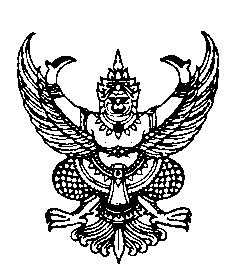 ประกาศองค์การบริหารส่วนตำบลคันธุลีเรื่อง  เสนอราคาโครงการจัดจ้างโดยวิธีพิเศษ------------------------------------องค์การบริหารส่วนตำบลคันธุลีมีความประสงค์จะ จะดำเนินการจัดจ้างโครงการก่อสร้างรวม  ๒ โครงการ โดยวิธีพิเศษ ๑.โครงการก่อสร้างระบบประปาหมู่บ้าน  หมู่ที่ ๒  ตำบลคันธุลี  อำเภอท่าชนะ จังหวัด            สุราษฎร์ธานี ตามรูปแบบของกองน้ำบาดาล กรมทรัพยากรธรณี พร้อมขุดเจาะบ่อบาดาล ท่อพีวีซีขนาด                    ๖.๐๐ นิ้ว ลึกไม่น้อยกว่า ๖๐.๐๐ เมตร รายละเอียดตามแบบแปลนที่อบต.คันธุลีกำหนด  พร้อมติดตั้งป้ายประชาสัมพันธ์โครงการฯ /ราคากลางของงานก่อสร้าง ๕๐๐,๐๐๐.๐๐ บาท (ห้าแสนบาทถ้วน)๒.โครงการขุดเจาะบ่อบาดาลหมู่บ้าน   บ้านแหลมดิน  หมู่ที่  ๕ ตำบลคันธุลี  อำเภอท่าชนะ  จังหวัดสุราษฎร์ธานี  ท่อพีวีซี ขนาด ๖.๐๐ นิ้ว     ลึกไม่น้อยกว่า ๖๐.๐๐ เมตร   รายละเอียดตามประมาณการและแบบแปลนอบต.คันธุลี  พร้อมป้ายประชาสัมพันธ์โครงกา / ราคากลางของงานก่อสร้าง ๑๙๘,๐๐๐.๐๐ บาท (หนึ่งแสนเก้าหมื่นแปดพันบาทถ้วน) ผู้มีสิทธิเสนอราคาจะต้องมีคุณสมบัติดังต่อไปนี้เป็นผู้มีอาชีพรับจ้างงานที่สอบราคาจ้าง ซึ่งมีผลงานก่อสร้างประเภทเดียวกัน ในวงเงินไม่น้อยกว่า ร้อยละ ๕๐ ของราคากลาง                   ๒. ไม่เป็นผู้ที่ถูกระบุชื่อไว้ในบัญชีรายชื่อผู้ทิ้งงานของทางราชการและได้แจ้งเวียนชื่อแล้ว                   ๓. ไม่เป็นผู้ได้รับเอกสิทธิ์หรือความคุ้มกัน ซึ่งอาจปฏิเสธไม่ยอมขึ้นศาลไทย เว้นแต่รัฐบาลของผู้เสนอราคาได้มีคำสั่งให้สละสิทธิ์ความคุ้มกันเช่นว่านั้น                   ๔. ไม่เป็นผู้มีผลประโยชน์ร่วมกันกับผู้เสนอราคารายอื่นที่เข้าเสนอราคาให้แก่องค์การบริหารส่วนตำบลคันธุลี ณ  วันประกาศสอบราคา หรือไม่เป็นผู้กระทำการอันเป็นการขัดขวางการแข่งขันราคาอย่างเป็นธรรมในการสอบราคาจ้างครั้งนี้ 		กำหนดดูสถานที่ก่อสร้างในวันที่ ๑๐  มกราคม  ๒๕๕๗  ระหว่างเวลา  ๑๐.๐๐ น.  ถึงเวลา  ๑๑.๐๐ น.  ณ  สถานที่ก่อสร้างดังกล่าวข้างต้น  และกำหนดรับฟังคำชี้แจงรายละเอียดเพิ่มเติมในวันที่ ๑๐ มกราคม  ๒๕๕๗  เวลา  ๑๓.๐๐ น. เป็นต้นไป  		  กำหนดยื่นซองเสนอราคาต่อคณะกรรมการจัดจ้างโดยวิธีพิเศษ ในวันที่ ๑๔ มกราคม ๒๕๕๗  ระหว่างเวลา ๐๙.๐๐น.  ถึงเวลา  ๑๐.๐๐น.  และกำหนดเปิดซองเสนอราคาในวันเดียวกัน  ตั้งแต่เวลา ๑๑.๐๐น. เป็นต้นไป   ณ อาคารอเนกประสงค์องค์การบริหารส่วนตำบลคันธุลี-๒-ผู้สนใจติดต่อขอรับเอกสารเสนอราคา  ได้ที่ส่วนการคลัง องค์การบริหารส่วนตำบลคันธุลี อำเภอท่าชนะ  จังหวัดสุราษฎร์ธานี  ระหว่าง วันที่ ๗  มกราคม  ๒๕๕๗  ถึงวันที่  ๑๓  มกราคม  ๒๕๕๗  ตั้งแต่เวลา ๐๘.๓๐น.  ถึงเวลา ๑๖.๓๐น.  หรือสอบถามทางโทรศัพท์หมายเลข  ๐๗๗-๓๘๑-๙๖๗ ต่อ ๑๓   ในวันและเวลาราชการ            ประกาศ   ณ   วันที่  ๗  เดือนมกราคม    พ.ศ. ๒๕๕๗(นายมงคล  ธรรมฤทธิ์)          นายกองค์การบริหารส่วนตำบลคันธุลี